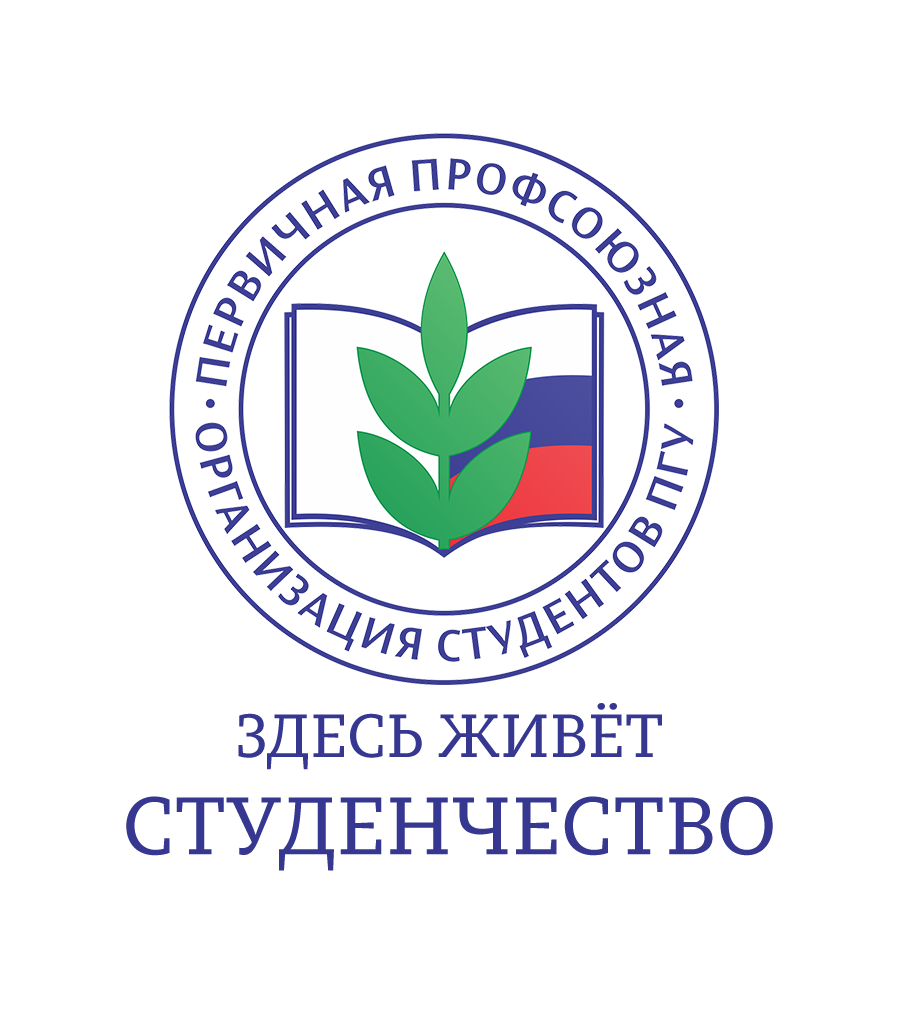 ПУБЛИЧНЫЙ ОТЧЁТПервичной профсоюзной организации студентов ПГУ за 2019 год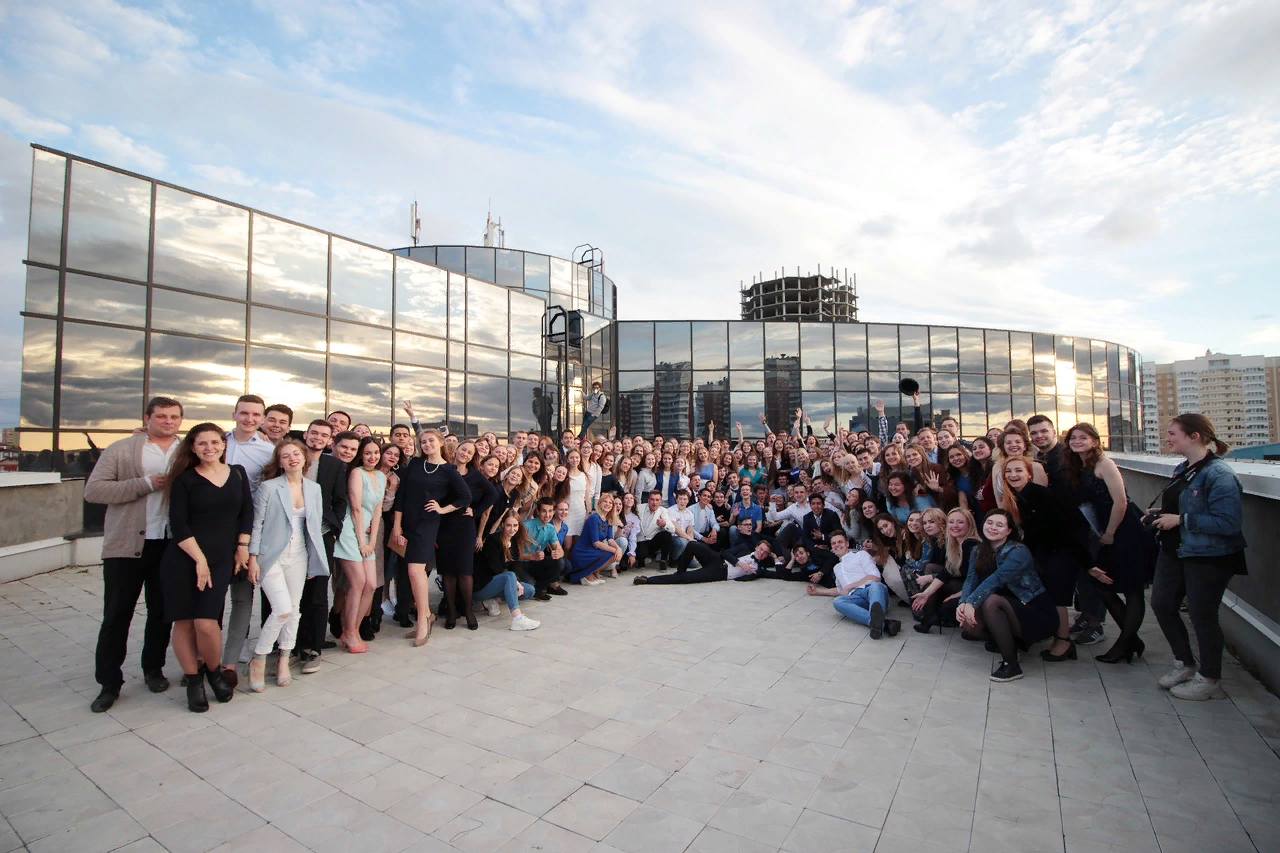 г. ПермьСодержание Публичного отчета за 2019 годКраткая характеристика Первичной профсоюзной организации студентов ПГУ:СтруктураЧисленностьДинамика членстваДеятельность профсоюзного комитета: Количество заседанийРассмотренные вопросы за год и принятые решения по нимСоциальное партнёрство:Комиссии университетаКраткие результаты уставной деятельности:Социально-правовые вопросыРабота с общежитиямиОздоровлениеИнформационная работаВзаимодействие со СМИОбучениеПроекты и мероприятияИнновационные формы работыПартнёрыКомитеты ППОС ПГУПриложенияКраткая характеристика Первичной профсоюзной организации студентов ПГУСтруктура организацииЧисленность и динамика профсоюзного членства по сравнению с 2018 годомСостав профсоюзного комитета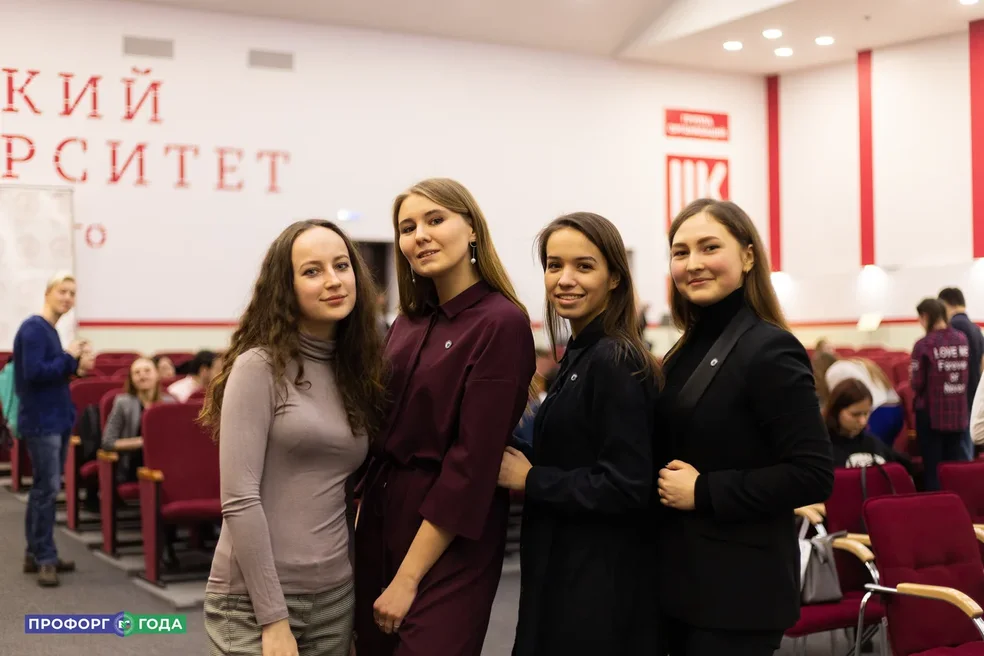 Председатель профкома – Александра Сергеевна УмноваЗаместитель по организационно-массовой работе – Ксения Владимировна КувардинаЗаместитель по информационной работе – Алёна Владимировна БисероваЗаместитель по работе с партнёрами – Елена Геннадьевна ЛузинаГлавный редактор газеты «Prof.com» – Андрей Евгеньевич Маковеев 13 председателей профбюро факультетов:Елизавета Ветчанинова (биологический факультет)Алёна Полыгалова (географический факультет)Анна Рухлядева (геологический факультет)Дарья Кетова (историко-политологический факультет)Михаил Чазов (механико-математический факультет)Дарья Копылова (факультет современных иностранных языков и литератур)Зейналабидин Азимов(физический факультет)Полина Мельчакова (филологический факультет)Анжела Сальникова (философско-социологический факультет) Александра Котельникова (химический факультет) Юлия Верхоланцева (экономический факультет) Егор Крупин (юридический факультет) Мария Шакирова (колледж профессионального образования)Председатели комитетов:1. Юлия Лобовикова (комитет по социально-правовой работе и стипендиальному обеспечению);2. Дарья Кетова (комитет по информационной работе);3. Кристина Епремян (организационно-массовый комитет);4. Анна Мелехина (комитет по работе с общежитиям).Деятельность профсоюзного комитетаВ течение 2019 календарного года были организованы и проведены 14 заседаний профсоюзного комитета Первичной профсоюзной организации студентов ПГУ, на которых рассматривались следующие вопросы:Январь 2019:1. О выплате материальной помощи2. О выражении мотивированного мнения3. Об утверждении сметы на 2019 год4. Об утверждении Перспективного плана работы ППОС ПГУ на 2019 год5. Об изменении состава профкома6. О проведении «Профорга года 2019»7. О выделении средств на проведение мероприятий на факультетах8. О практике в профкоме для членов профбюроФевраль 2019:1. Об изменении состава профкома2. О выплате материальной помощи3. О выделении средств на проведение мероприятий на факультетах4. Об итогах «Профорга года 2019»5. О практике в профкоме для членов профбюроМарт 2019:1. О выплате материальной помощи2. О выражении мотивированного мнения3. О выделении средств на проведение мероприятий на факультетах4. О публичных отчётах на факультетах5. Об организации оздоровления в 2019 году6. О проведении «Студенческого лидера ПГНИУ»7. О проведении «Дня тренингов»8. О проведении командообразования для факультетовАпрель 2019:
1. Об изменении состава профкома2. О выплате материальной помощи3. Об участии в первомайской демонстрации4. Об организации оздоровления в 2019 годуМай 2019:1. Об изменении состава профкома2. О выплате материальной помощи3. О выражении мотивированного мнения4. О проведении «Итогов года Профсоюзной организации»5. О летней занятости для студентов6. О проведении «Школы кураторов»7. О приёме анкет на повышенную стипендию8. О выделении средств на проведение мероприятия на факультетахИюнь 2019:1. О выплате материальной помощи2. О выражении мотивированного мнения3. Об именной стипендии Профсоюзной организации студентов4. Об участии в Приволжском окружном этапе XIII Всероссийского конкурса «Студенческий лидер»5. Об оздоровлении студентов платной формы обучения6. О вынесении благодарностей студентам в ЕТИС7. Об организации летней занятости Сентябрь 2019:1. О проведении XXXVIII отчётно-выборной конференции ППОС2. Об организации вступления в профсоюз студентов 1 курса3. Об установлении размера профсоюзного взноса4. О выплате материальной помощи5. Об участии в XVII Всероссийском конкурсе «Студенческий лидер»6. О вынесении благодарностей студентам в ЕТИС7. О проведении верёвочного курса для профоргов 1 курсаОктябрь 2019:1.  Об изменении состава профкома студентов2.  О вынесении мотивированного мнения3.  Об организации выдачи электронных профсоюзных билетов членам Профсоюза4.  О внесении изменений в состав Комиссий ПГНИУ5.  О проведении «КитКапа»
Ноябрь 2019:1.  О выплате материальной помощи студентам2.  О новогодних подарках для студентов с детьми3.  Об организации выдачи электронных профсоюзных билетов4.  О помощи в организации Смотра-конкурса Приволжского федерального округа     «Лучший староста студенческого совета студенческого городка»5.  О подготовке отчётов о работе комитетов ППОС6.  О выражении мотивированного мнения7.  О выделении средств на проведение мероприятия географического факультета8.  О представителях в информационный комитет ППОС9.  О проведении «Профорга года 2020»10.  О правилах проведения заседаний профбюро11.  О правилах работы профсоюзного комитетаДекабрь 2019:1.  О выплате материальной помощи2.  Об именных стипендиатах Профсоюзной организации студентов3.  О представлении публичных отчётов факультетов4.  Об утверждении проекта Перспективного плана работы ППОС ПГУ на 2020 год5.  О премировании к Новому году штатных сотрудников ППОС ПГУСоциальное партнёрствоКомиссии университетаПрофсоюзная организация входит в следующие комиссии университета:Результаты уставной деятельностиСоциально-правовые вопросыСоциально-правовая сфера деятельности – одно из основных направлений работы Первичной профсоюзной организации студентов ПГУ.  Ежедневно к нам обращаются около 30 студентов. Спектр вопросов достаточно широк: Консультации по оформлению социальной стипендии и социальной поддержки.У студентов льготной категории часто возникают вопросы по основаниям, оформлению документов и подаче заявлений на получение социальной поддержки и социальной стипендии (около 170 обращений);Консультации по оформлению анкет на повышенную государственную стипендию за особые достижения, а также приём пакета документов для стипендиальной комиссии.Два раза в год студенты оформляют документы на получение ПГАС. Более 300 обращений поступило в профком студентов в 2019 году по данному вопросу. Чаще всего студенты обращаются с проблемами заполнения анкеты, подтверждения достижений, и вопросами по перечню мероприятий, которые засчитываются комиссией. В мае 2019 года были внесены коррективы в критерии назначения ПГАС. Профсоюзная организация провела обучения по данным изменениям с представителями сфер; Выделение материальной помощи нуждающимся членам Профсоюза.На основании личного заявления и решения профсоюзного комитета 1 раз в год нуждающийся член Профсоюза может получить денежную выплату до 3000 рублей (20 человек);Именная стипендия Профсоюзной организации студентов.Два раза в год профсоюзный комитет определяет стипендиатов именной стипендии ППОС ПГУ. Стипендия назначается студентам платной формы обучения за успешную учёбу и достижения в общественной деятельности (3 стипендиата);Поиск аренды жилья.Жилищный фонд университета позволяет заселить часть нуждающихся иногородних студентов. Особенно актуально вопрос жилья стоит в начале учебного года, поэтому Профсоюзная организация помогает членам Профсоюза в поиске жилья и предлагает базу квартир (113 обращений);Оформление РЖД-бонуса.Мы активно поддерживаем федеральную программу РЖД-бонус, которая предоставляет студентам 25% скидку на проезд в купейных вагонах (64 обращения);Консультации по оформлению банковских карт для получения стипендий (80 обращения);Консультации по оформлению документов для перевода на бюджет, а также составление ходатайства членам Профсоюза для перевода на бюджет (20 обращений);Консультации по оформлению документов на занятия прикладной физической культурой вне университета (10 обращений);Консультации по срокам выплаты стипендий (около 500 обращений);Консультации по вопросам выплаты социальной поддержки, приём документов для выплаты социальной поддержки (3692 обращения);Консультации по вопросам, связанным с заселением в общежития (около 2000 обращений);Консультации в отношении образовательного процесса.Ежедневно студенты обращаются с проблемными вопросами в отношении образовательного процесса. Например, оценка посещаемости, несвоевременное выставление баллов, несоответствие преподаваемого материала УМК, занижение оценок. Все обращения решаются в пользу студентов, либо ситуация направляется в Комиссию по урегулированию споров (около 2000 обращений);Выражение мотивированного мнения в отношении нарушений студентов;Администрация факультетов при вынесении дисциплинарного взыскания обязательно запрашивает мотивированное мнение Профсоюзной организации (90 мотивированных мнений);Выражение мотивированного мнения в отношении принятия локальных нормативных документов (1 мотивированное мнение);Проект «Учись с Профсоюзом».Обучение в автошколе со скидкой в 1 500 рублей для членов Профсоюза. Проект реализуется на территории университета совместно с РИНО ПГНИУ при поддержке Краевой организации профсоюза образования;Оформление СНИЛС и медицинского полиса.Наша организация сотрудничает с Пенсионным фондом. Студенты, у которых отсутствует Страховой номер индивидуального лицевого счёта (СНИЛС) или его необходимо восстановить или заменить, обращаются в Профком студентов ПГУ (1 обращения). Также, не выходя из университета, студенты могут оформить полис ОМС (компания СМК PЕСО-Мед») (1 обращение).Работа с общежитиями
	В 2019 году в университет на очное отделение поступило 880 иногородних студентов-первокурсников. Было подано 632 заявлений на предоставление места в общежития. В сентябре 2019 года было заселено 417 первокурсников. Для комфортного проживания иногородних студентов в структуре нашей Профсоюзной организации действует комитет по работе с общежитиями, который занимается улучшением условий проживания в общежитиях. Регулярно члены комитета проводят мониторинги и обходы, проводят проверку на соответствие фактического и юридического проживания жильцов, осуществляют сбор макулатуры в общежитиях, обновляют информационные таблички. Комитет проводит рейды на выявление курильщиков, контролирует работу клининговых компании, проверяет книги жалоб и предложений. Комитет осуществляет работу по делопроизводству студенческих советов общежитий. 

Ежегодно студенческие советы общежитий проводят свои мероприятия: посвящение в студенты, празднование Хэллоуина, киновечера, февромарт и др.

                                    Оздоровление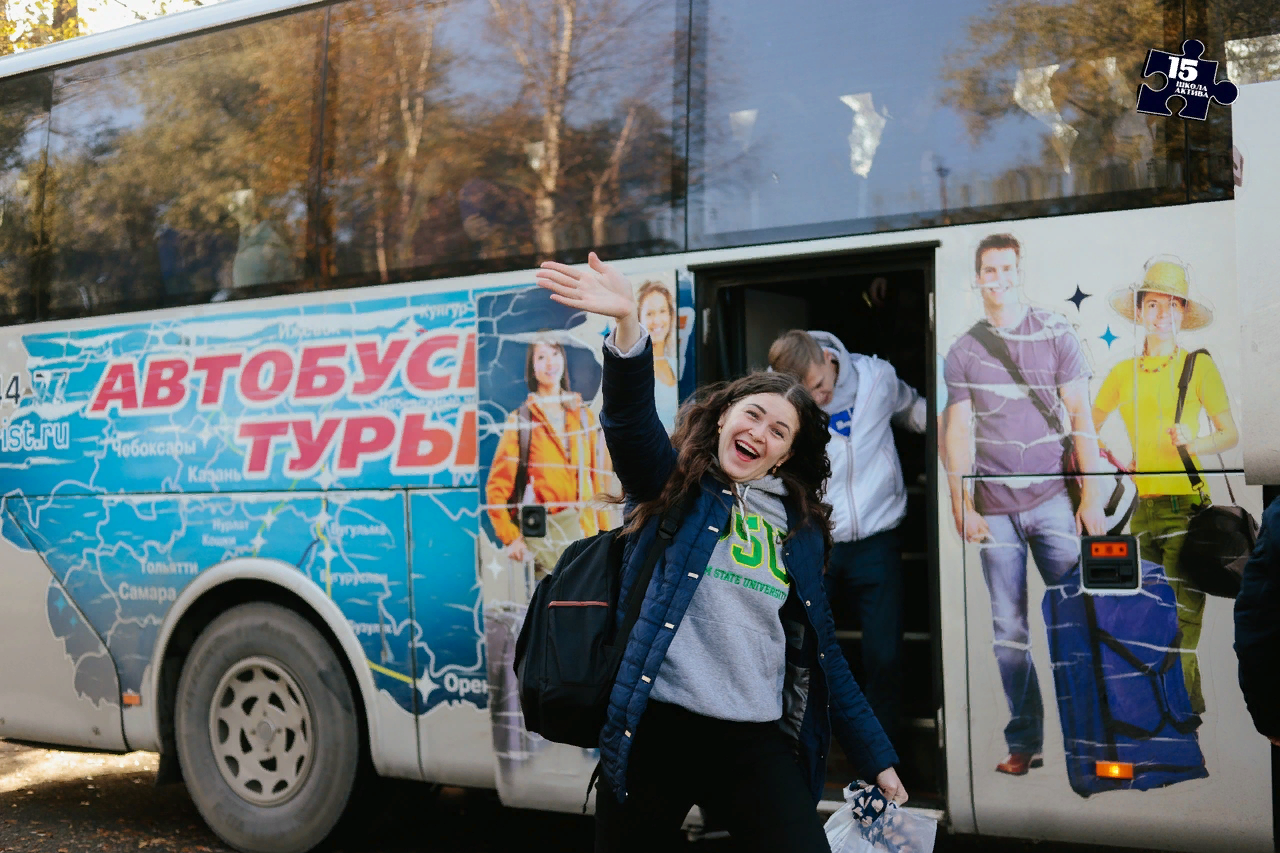 В ПГНИУ осуществляет работу комиссия по оздоровлению, в которую входят представители Профсоюзной организации студентов ПГУ. В 2019 году из бюджета были выделены средства на оздоровление в санаторий «Демидково», а также на летнее оздоровление студентов на Черноморском побережье. По ходатайству Профсоюзной организации на оздоровление на Черноморском побережье были отправлены в августе 2019 года 100 студентов, в числе которых были студенты, отмеченные за активную общественную деятельность. На сегодня мы остаёмся единственным вузом в Пермском крае, студенты которого имеют возможность летнего оздоровления. В 2019 году Профсоюзная организация выделила из профбюджета средства на оздоровление студента платной формы обучения (на конкурсной основе) – Мисюры Марии Васильевны, студенту была предоставлена 50% скидка от стоимости путёвки. Оздоровление студентов в санатории «Демидково» прошло в три смены – в мае 2019 года были отправлены 75 студентов, в июле-августе – 200 студентов.Информационная работа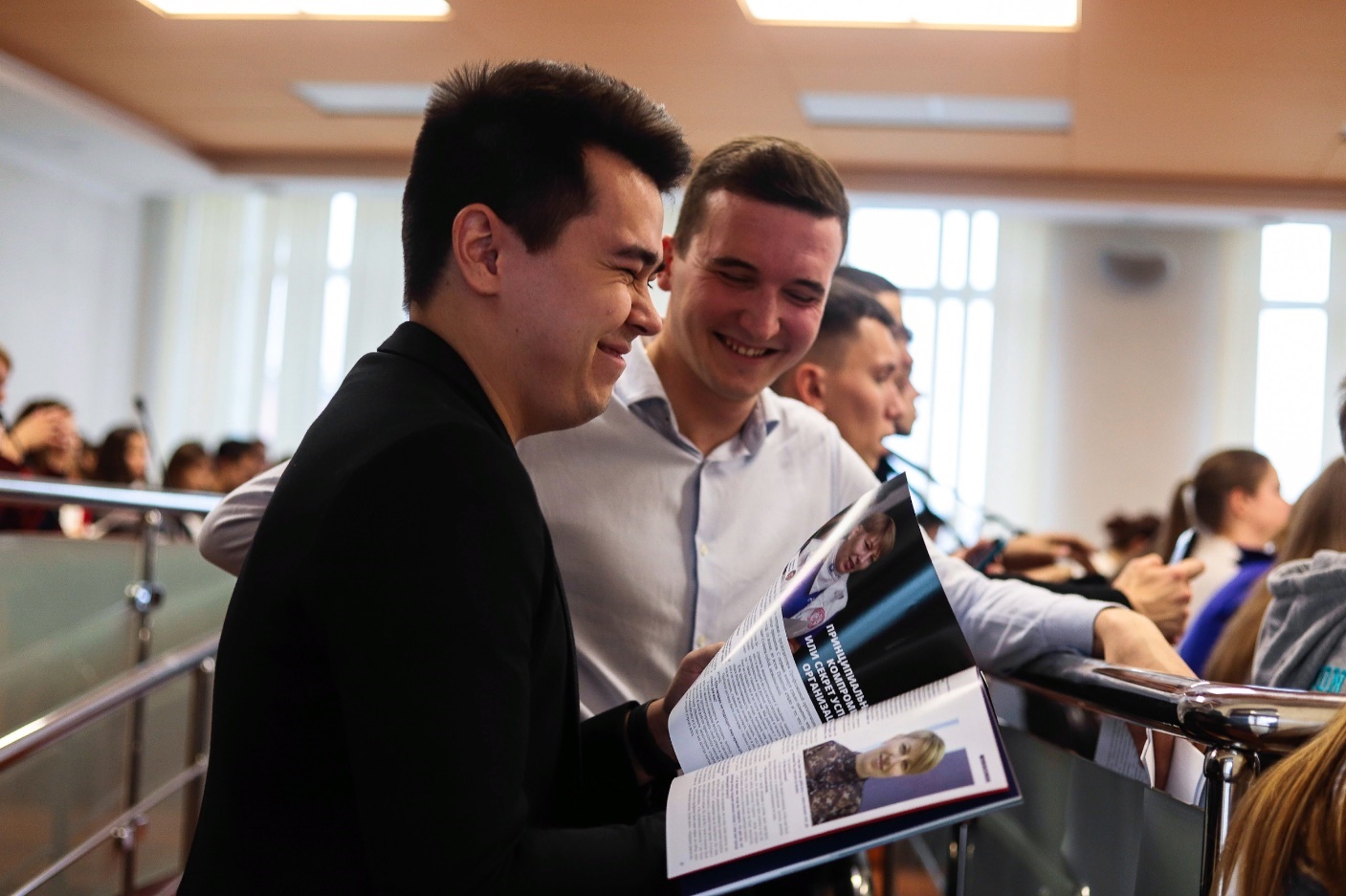 Профсоюзная организация студентов ПГУ проводит информационную работу с целью повышения членства, информирования и просвещения, поддержки позитивного имиджа организации, а также получения обратной связи. Информирование студентов ведётся по следующим темам: деятельность ППОС ПГУ;законодательство, касающееся учебного процесса, социальной политики, студенческих объединений;организация досуга в университете и городе;дополнительное образование и возможности саморазвития;события университета и города, касающиеся студенчества;и другие.Целевая аудитория:студенты-члены Профсоюза;студенты-не члены Профсоюза;профсоюзные активисты;абитуриенты;преподаватели;сотрудники и администрация университета;выпускники;и другие.Эффективность информационной работы обеспечивается за счёт работы профоргов, в чьи обязанности входит информирование студентов своей группы, а также многоканальности. ППОС ПГУ ведёт информационную работу по следующим каналам:личные консультации информационные стендыраздаточный материалгазета «Prof.com»группа ППОС ПГУ Вконтактегруппы факультетов Вконтактеаккаунт в Instagramсайт Пермского университетарадио ПГУатрибутика с фирменной символикойИнформационной работой на факультетах и разработкой основных принципов занимается комитет по информационной работе, в состав которого входят представители факультетов ПГУ. Ответственным за информационную работу ППОС ПГУ является заместитель председателя ППОС ПГУ по информационной работе – Алёна Бисерова.Качественные и количественные показатели на 2019 год:ПрофоргиПрофорги ППОС ПГУ проходят обучения по информационной работе в рамках «КитКап» (краткий информационно-тренировочный курс актива Профсоюза) и регулярные обучения внутри профбюро. Регулярно профорги осуществляют сбор обратной связи по деятельности Профсоюзной организации и отдельным вопросам. Количество профоргов: 255 человекИнформационные стендыСтенды ППОС ПГУ и профбюро исполнены в едином стиле и соответствуют фирменному стилю Пермского университета. Каждый стенд имеет возможность размещения регламентирующих деятельность ППОС ПГУ документов, афиш, фотографий членов профбюро и контактных данных профоргов каждой учебной группы. Также на каждом стенде имеется специальный ящик для сбора обратной связи. Количество информационных стендов: 14 штукРаздаточный материалППОС ПГУ распространяет флаеры о направлениях деятельности ППОС ПГУ для студентов Пермского университета. Газета «Prof.com»Газета «Prof.com» выпускается с 2009 года. В состав редакции входят студенты разных факультетов. Главный редактор – Андрей Маковеев. С 50-го выпуска газета выходит в новом формате – журнальном. К Отчётно-выборной конференции ППОС ПГУ вышел выпуск №53 (500 экз.).Группа Вконтакте (vk.com/profkompsu)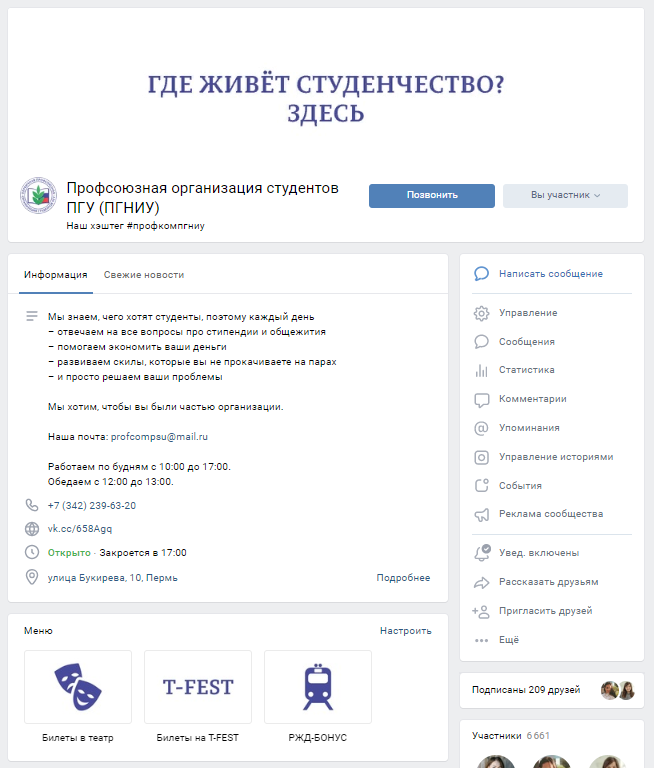 Группа Профсоюзной организации в Вконтакте – основной канал информирования членов Профсоюза. С 2017 года имеет оформление в соответствии с фирменным стилем ППОС ПГУ. Помимо ежедневного информирования служит каналом сбора обратной связи и личных консультаций студентов в сообщениях группы и комментариях к постам.Количественные показатели:Лайки — 11 748Репосты — 1073Комментарии — 1349Просмотры — 672 535Записи — 240 Сообщения в группе — 500 Подписчики — 6 662В среднем лайков на один пост — 49В среднем репостов на один пост — 4В среднем комментариев на один пост — 6В среднем просмотров на один пост — 2 802Аккаунт в Instagram (www.instagram.com/profkompsu)В данном аккаунте публикуются фото с мероприятий ППОС ПГУ, в которых участвовали профсоюзные активисты.Количественные показатели:Лайки — 3 507Комментарии — 201Записи — 36Подписчики— 820В среднем лайков на один пост — 97Страничка на сайте Пермского университета (www.psu.ru/universitetskaya-zhizn/profsoyuz-studentov)ППОС ПГУ использует ресурс сайта для информирования студентов о структуре и составе организации, а также для размещения релизов мероприятий и событий студенчества.Количество публикаций с упоминанием ППОС ПГУ: 9 публикацийРадио ПГУ Через ресурс Радио ПГУ организация регулярно информирует студентов Пермского университета о мероприятиях и событиях. Атрибутика с фирменной символикойАтрибутика ППОС ПГУ создаётся для обеспечения имиджа организации, отдельных мероприятий, а также поощрения актива Профсоюза, студентов-членов Профсоюза и партнёров. В ассортимент атрибутики входят: футболки, кружки, планеры, трекеры привычек, значки, блокноты, ручки, брелоки, статуэтки и т.д. Взаимодействие со СМИПредставители ППОС ПГУ выступают экспертами в материалах СМИ университета и города по вопросам, соответствующим деятельности ППОС ПГУ. В 2019 году ППОС ПГУ, её отдельные представители, а также проекты, организованные ППОС ПГУ упоминались в материалах следующих СМИ:Медиацентр «Ё»;Газета «Пермский университет»;Радио ПГУ«Профсоюзный курьер»;«ЭХО Москвы в Перми»;ГТРК «Пермь»;«59.ру»;«Звезда»;и другие.Также ППОС ПГУ сотрудничает со СМИ в рамках отдельных проектов.Информационные партнёры:Телекомпания «РБК-Пермь»;Радиостанция «Эхо Москвы» в Перми;Интернет-издание «Дзе»;Кафедра журналистики массовых коммуникаций филологического факультета ПГНИУ;ГТРК-Пермь;Телекомпания «ВЕТТА»Обучение активаВ течение года Профсоюзная организация студентов ПГУ проводила несколько обучений для актива факультетов и университета.«КитКап» (Краткий информационно-тренировочный курс актива Профсоюза) – обучение студентов нормативно-правовой базе, часть большой системы обучения профсоюзных активистов. 15-16 ноября 80 студентов 1-3 курсов прослушали несколько лекций, поучаствовали в дискуссиях и «живой библиотеке», где успешные выпускники поделились своим профсоюзным опытом и рассказали о том, чем им была полезна Профсоюзная организация. По окончании участники написали правовой тест. В соответствии с результатом каждый из них получил сертификат – серебряный, золотой или сертификат участника. Впервые разбор теста прошёл совместно с организаторами на закрытии «КитКапа».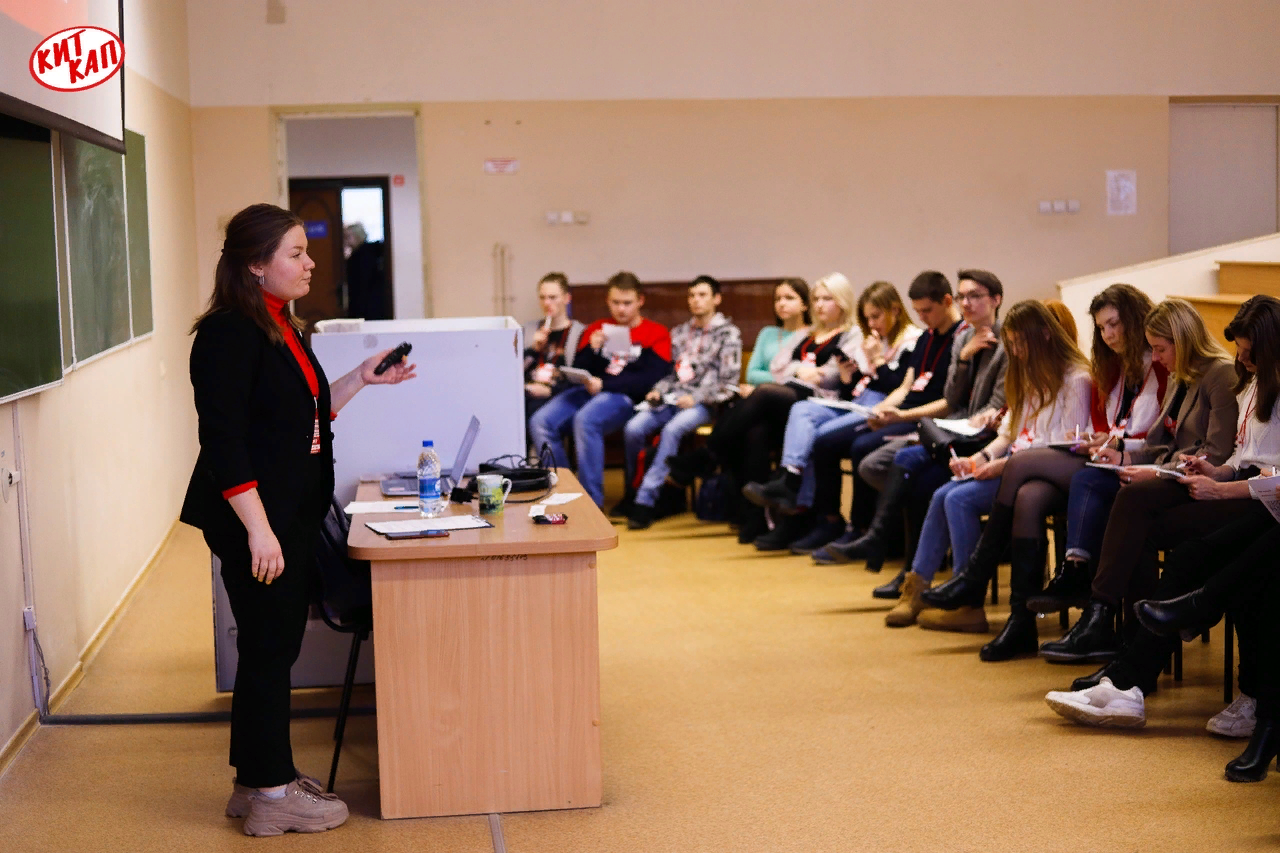 Чтобы студентам-первокурсникам было проще ориентироваться в студенческой среде, за каждой учебной группой закрепляется куратор – студент старшего курса. Ежегодно они проходят свою «Школу кураторов», которая в 2019 году состояла из двух модулей: 20-21 июня и 29-30 августа. Участниками Школы стали более 150 студентов со всех факультетов ПГНИУ. Председатели профбюро факультетов принимали участие в отборе кураторов, а активисты Профсоюзной организации, которые уже были в роли кураторов, выступили спикерами. Традиционно в 2019 году в Пермском университете прошёл «День тренингов». Проект был реализован дважды. 13 апреля – на этом Дне тренингов выступали как опытные тренеры, так и начинающие (для них впервые был проведён тренинг тренеров). А вот 9 ноября перед участниками выступали только профессиональные тренеры. Тренинги были направлены на развитие надпрофессиональных навыков в неакадемической, интерактивной форме. Участниками могли стать не только студенты ПГНИУ, но и жители города, заинтересованные в своём личностном росте. В 2019 году у проекта в Перми появился официальный сайт.Популярностью пользуется ещё одно традиционное мероприятие – выездной лагерь-семинар лидеров студенческого самоуправления «В Активе». С 18 по 22 сентября прошла 15 Школа Актива.Школа проходила на базе необычного детского лагеря «Нечайка» и была направлена на развитие проектной деятельности в университете. 54 активиста получали навыки и знания организации проектов на одной из 7 площадок, которые соответствуют проектным ролям: администраторы, менеджеры по работе с участниками, менеджеры по работе с партнёрами, менеджеры по работе с волонтёрами, программные директоры, PR-менеджеры, технические директоры.За 15 часов обучений перед участниками выступили 27 приглашённых экспертов (в том числе один федерального уровня). По итогам Школы был сформирован кадровый резерв организаторов проектов, прописан алгоритм действий и функционал каждой проектной роли.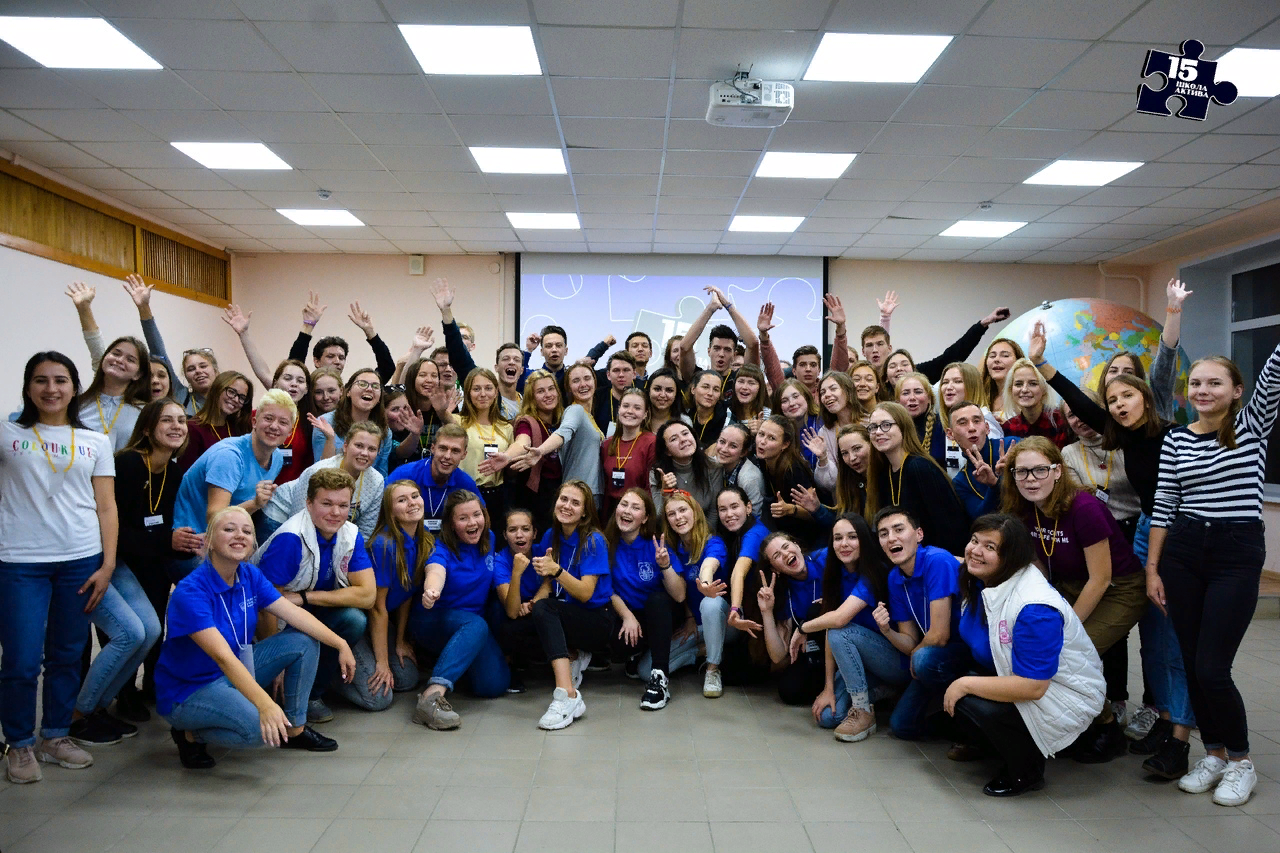 Для начинающих журналистов ежегодно проводится Фестиваль студенческих СМИ «Бамбалейла».  Впервые фестиваль прошёл на городской площадке – в музее Permm.  Темой шестой «Бамбалейлы» стала инфографика. Участники создавали логотипы и разрабатывали фирменные стили для университетских проектов, а также работали с реальными заказами от предпринимателей.Проекты и мероприятия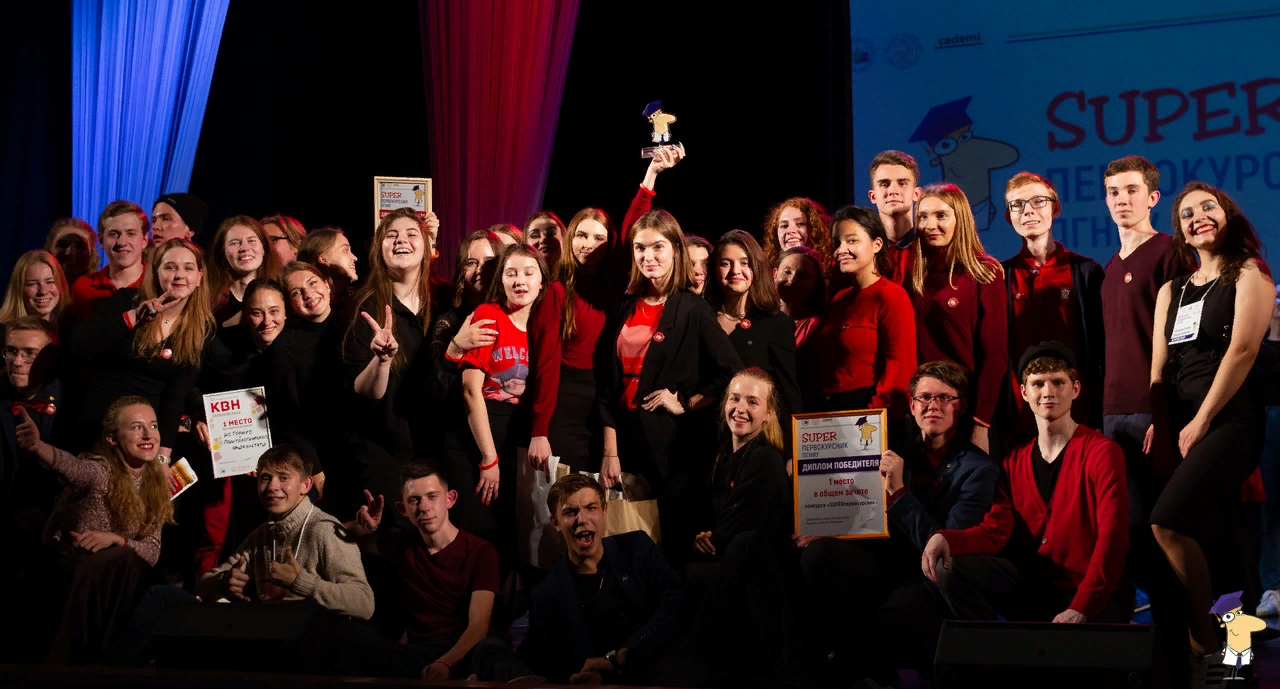 Конкурс «Superпервокурсник» ежегодно проводится для адаптации первокурсников и включения их в университетскую среду. Впервые он проходил для ПГНИУ в два этапа: вузовский и межвузовский. В обоих случаях он состоял из пяти этапов: журналистского, интеллектуального, спортивного, проектного и творческого.11 октября на территории кампуса состоялся межфакультетский «Superпервокурсник». В нём приняли участие 325 первокурсников, вновь были выбраны Суперпервокурсник и Суперпервокурсница. Победителем стала команда историко-политологического факультета, которая представила ПГНИУ 17 октября на межвузовском этапе. Межвузовский этап – это масштабная площадка для взаимодействия студентов разных вузов города.  Мероприятие прошло во Дворце молодёжи, в нём приняли участие 300 первокурсников из 10 вузов: ПГНИУ, ПНИПУ, НИУ ВШЭ, ПГФА, ПГИК, РЭУ им. Плеханова, ПИ ФСИН, ПГГПУ, ПГАТУ им. Прянишникова, РАНХиГС. Впервые для информационного сопровождения был создан телеграм-канал, а для лучшего понимания конкурса организаторы провели обучение кураторов команд.24 апреля была проведена акция «В порядке», которая является аналогом традиционного субботника. В массовой приборке территории кампуса приняли участие 170 студентов, преподавателей и сотрудников университета. Были прибраны 15 участков, покрашены металлические ограждения, прибрана территория ботанического сада. Совместно с Экологическим советом ПГНИУ был организован сбор вторсырья: пластиковых бутылок, пластиковой упаковки, алюминиевых банок, макулатуры, батареек.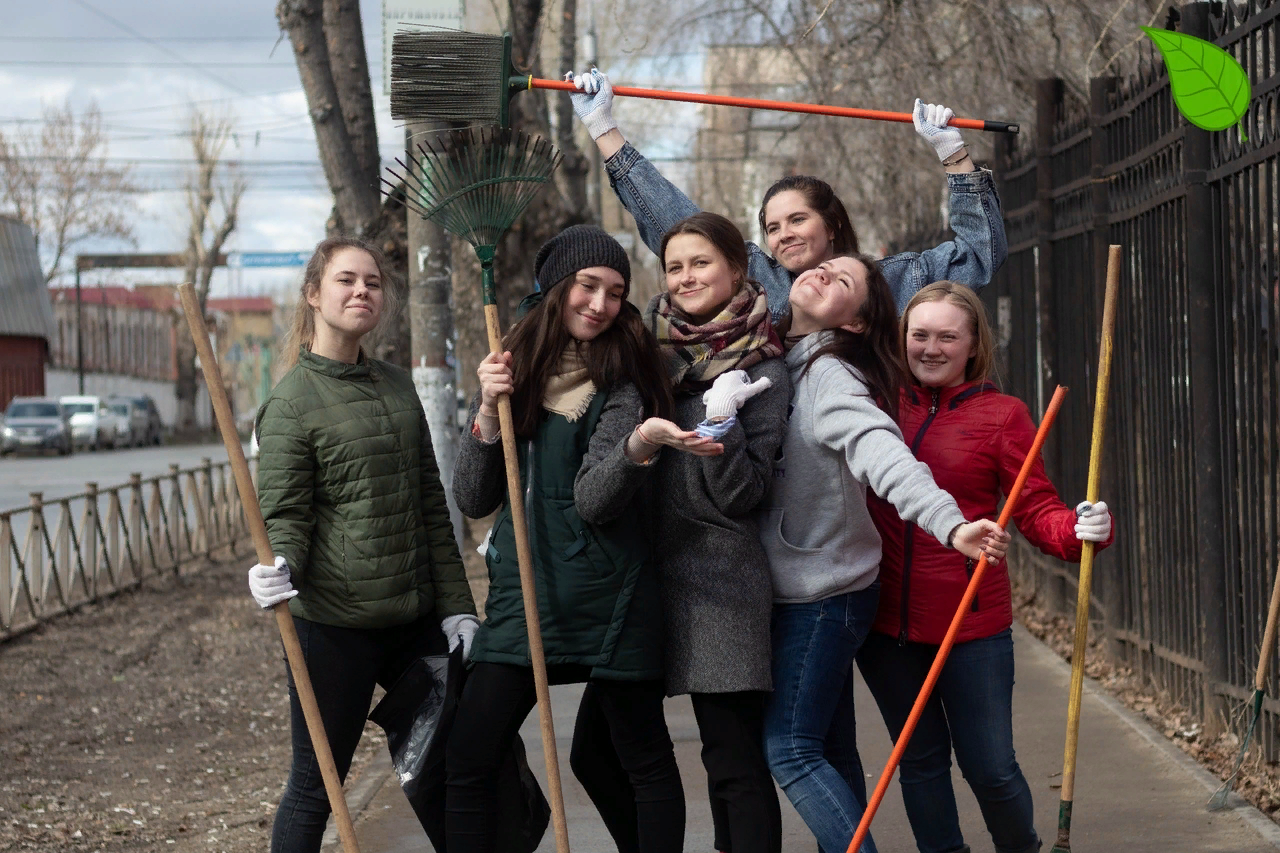 Новым для Профсоюзной организации стал конкурс «Профорг года». На отборочном этапе для всех профоргов проводилось обучение, а затем желающие принять участие в конкурсе заполняли анкету с мини-тестированием. В финал конкурса вышли 8 профоргов с 7 факультетов. В течение месяца для них проводились различные тренинги, мастер-классы и консультации по переговорам, публичным выступлениям и нормативно-правовой базе университета. 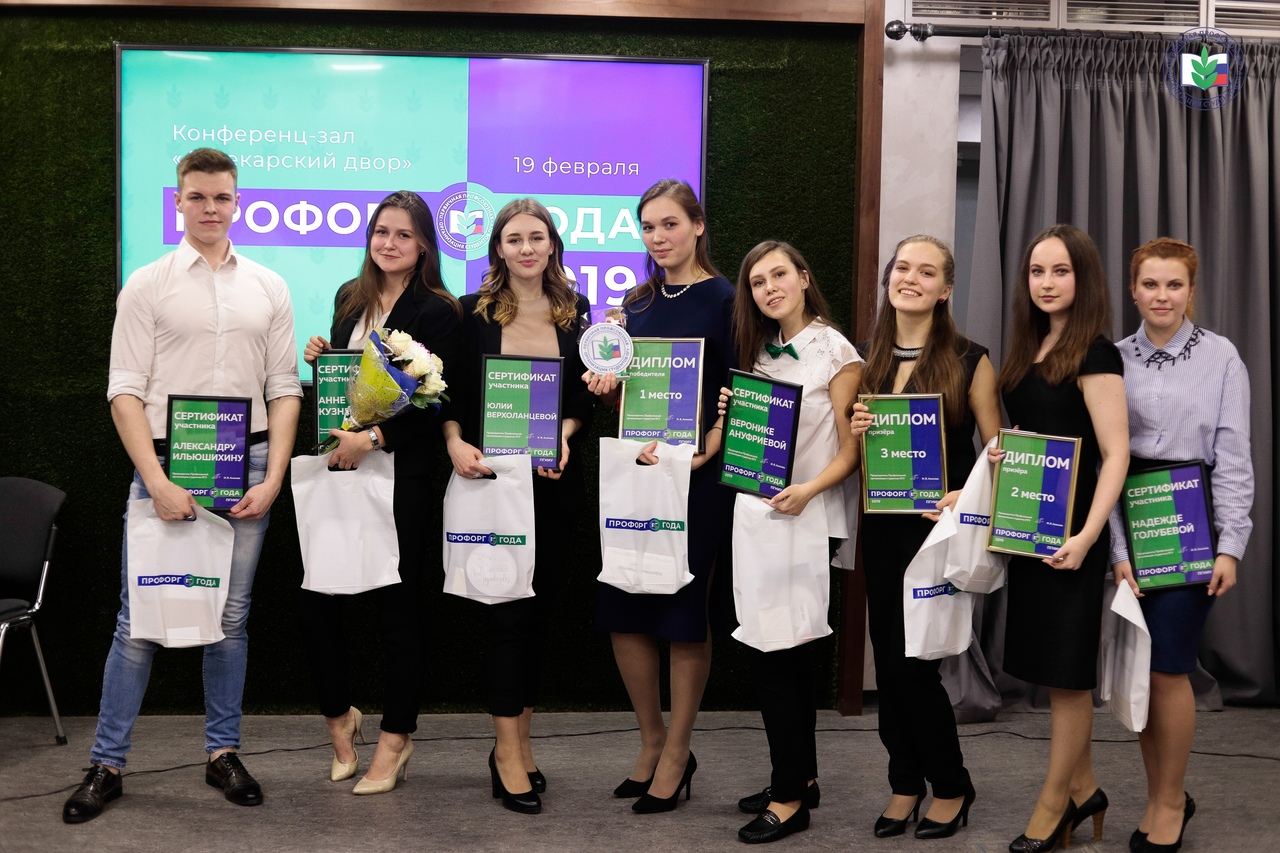 19 февраля в конференц-зале «Аптекарский двор» прошёл финал «Профорга года»: участники показали себя в очных этапах «Автопортрет», «2к1» и «Переговоры», а до этого в заочных – «Правовом тестировании» и «Блице». Победителем конкурса стала председатель профбюро факультета современных иностранных языков и литератур Дарья Копылова, которая затем без отбора прошла в финал конкурса «Студенческий лидер».В состав жюри входила председатель СКС Пермского края Колесова Ирина Анатольевна, а также Людмила Ивановна Батюкова – главный специалист крайкома по работе со студентами.В четвёртый раз 4 апреля в университете прошёл конкурс самых активных, творческих и перспективных лидеров студенчества – «Студенческий лидер». Было подано более 20 заявок, финалистами конкурса стали пять участников с четырёх факультетов: физического, химического, экономического и факультета современных иностранных языков и литератур. Победителем стал студент 3 курса физического факультета Кирилл Попов. Кроме того, Кирилл Попов и Юлия Верхоланцева (призёр) приняли участие в краевом этапе конкурса, на котором первое место досталось Юлии.На окружном этапе представитель вуза и региона Юлия Верхоланцева вошла в пятёрку лучших профсоюзных лидеров Приволжского федерального округа.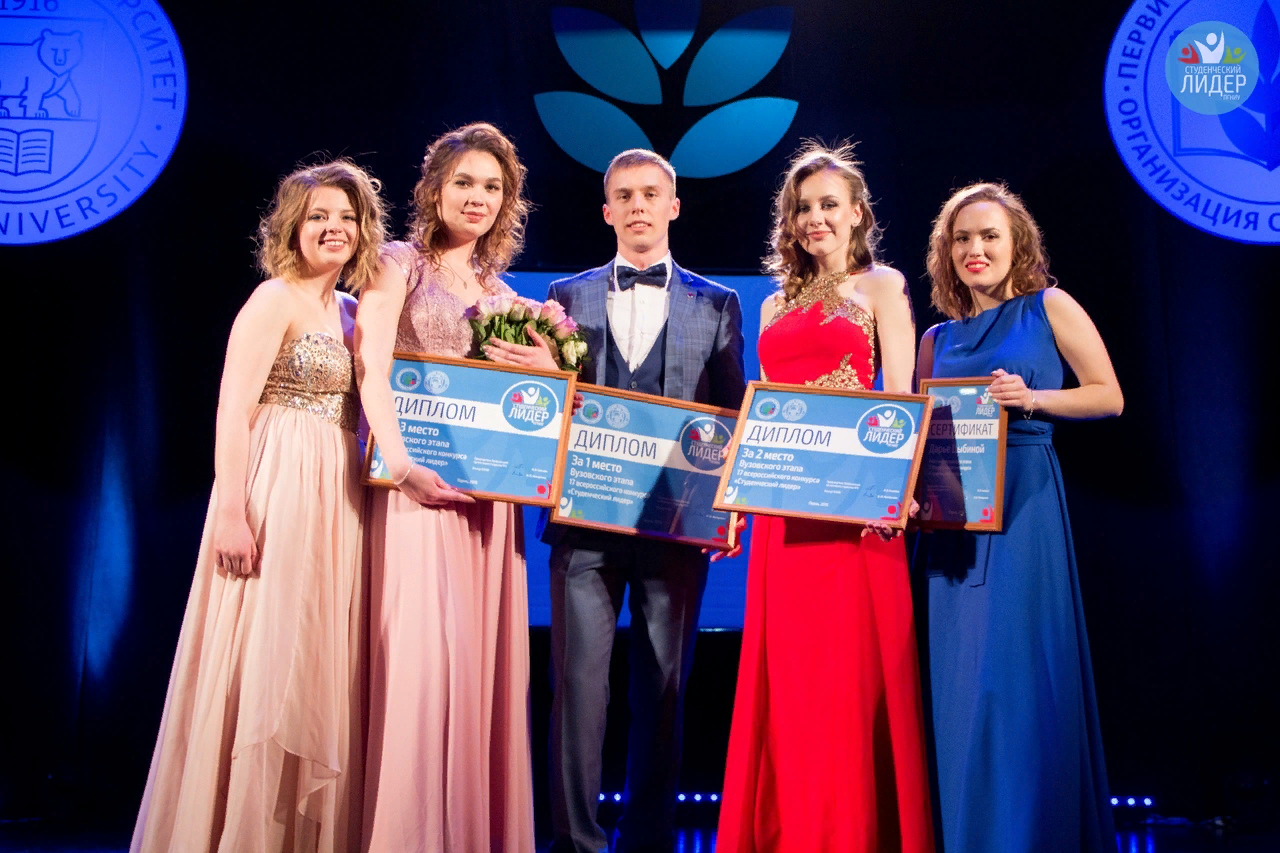 В конце каждого учебного года Профсоюзная организация проводит «Итоги года».  13 июня в рамках мероприятия в неформальной обстановке лучших председателей профбюро, лучших профоргов, профсоюзных активистов наградили благодарностями и подарками с символикой Профсоюзной организации (планшетки, ежедневники, термокружки, планеры и т.д.). Мероприятия, реализуемые Первичной профсоюзной организацией студентов ПГУ или с её участием в 2019 годуИнновационные формы работы
Для контроля соблюдения законодательства и условий обучения Профсоюзная организация проводит регулярные мониторинги качества образования, питания и других вопросов, связанных с учебным процессом. Для этого мы используем Google-формы для онлайн-опросов и сбор обратной связи через профоргов групп. 
С 2018 года Профсоюзная организация выделяет средства из профсоюзного бюджета на факультетские проекты, которые реализуют профбюро. Тем самым мы поддерживаем студенческие инициативы и способствуем развитию самоуправления на факультете. 

Уже традиционным этапом знакомства активистов с деятельностью организации стала практика в профкоме. Профорги и активисты изучают нормативную базу, отвечают на вопросы студентов и помогают с заполнением электронной базы членов Профсоюза.
Для актуализации деятельности и повышения имиджа профоргов был разработан конкурс «Профорг года». На отборочном этапе для всех профоргов проводилось обучение, а затем желающие принять участие в конкурсе заполняли анкету с мини-тестированием. В финал конкурса вышли 8 профоргов с 7 факультетов. В течение месяца для них проводились различные тренинги, мастер-классы и консультации по переговорам, публичным выступлениям и нормативно-правовой базе университета. Важным этапом развития Профсоюзной организации и мотивации членства стала цифровизация Профсоюза. С сентября 2019 года мы перешли на электронные профсоюзные билеты. Новый формат билета не только заменил «синие книжки», но и предоставил членам Профсоюза возможность возвращать уплаченные взносы через кэшбэк платформу, к которой уже присоединились около 500 партнёров. ПартнёрыДля реализации проектов и организации мероприятий Профсоюзная организация студентов ПГУ привлекает различных спонсоров и партнёров. У нас сформирована команда фандрайзеров, которые курируют вопросы сотрудничества с организациями.Фандрайзером года по мнению ППОС ПГУ стала Алиса Молокова – студентка 4 курса факультета современных иностранных языков и литератур. В этом году в рамках 15 Школы Актива мы обучили 8 новых менеджеров по работе с партнёрами. За 2019 год им удалось привлечь более 70 партнёров и спонсоров из различных сфер: питание, спорт, досуг, развлечения, салоны красоты, канцтовары и многое другое. Так команда фандрайзеров смогла привлечь около 1 млн. рублей на реализацию проектов.Также в ноябре 2019 года в профкоме появилось новое приоритетное направление развития организации – работа с партнёрами. Заместителем председателя по данному направлению стала Елена Лузина – студентка географического факультета. Наша организация стремится к долгосрочному сотрудничеству, и к нашим постоянным партнёрам относятся такие крупные организации, как «Театр-Театр», БК «Парма», ФК «Звезда», ВВК.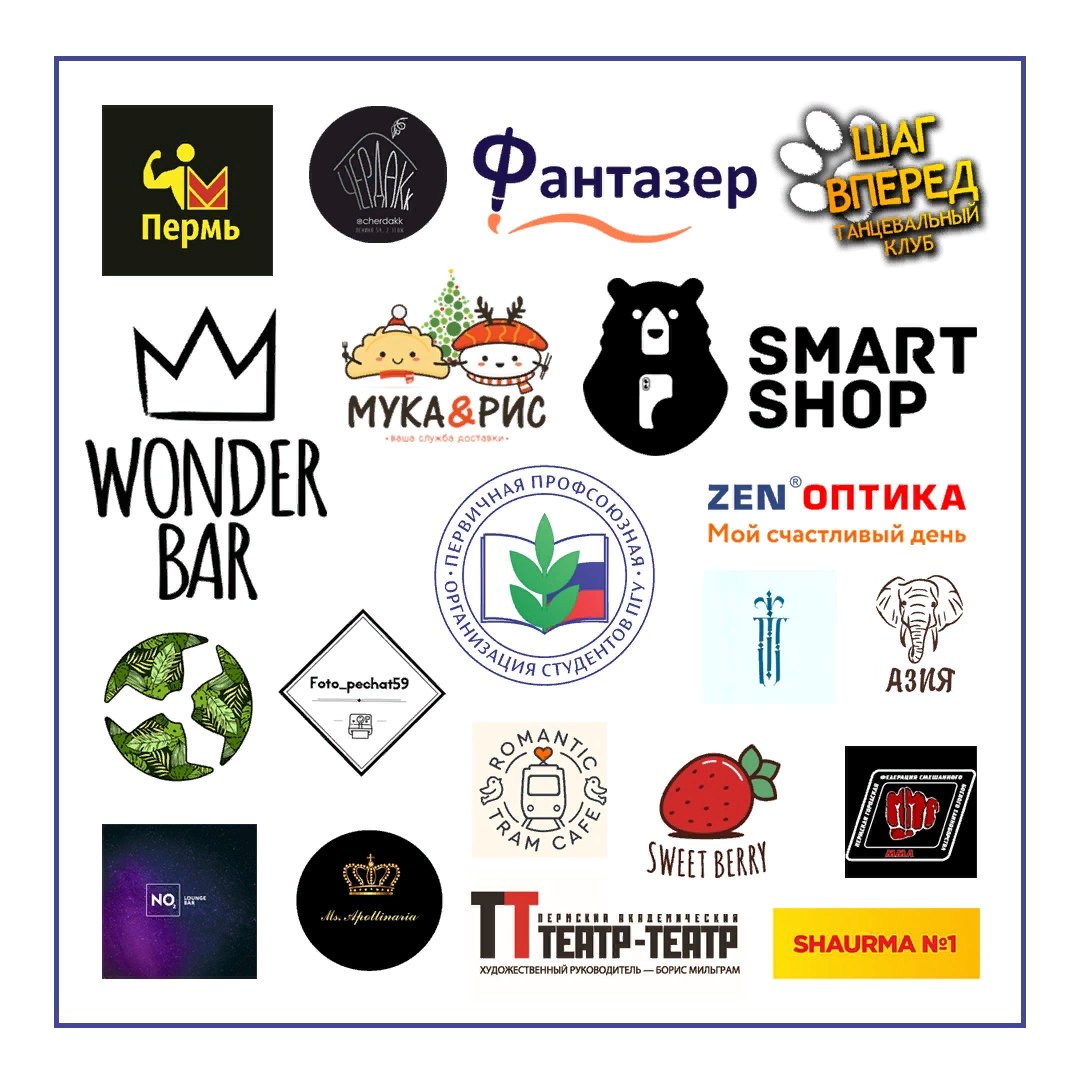 Наши партнёры:Шаг вперёд - танцевальный клубCampus RoomСтудия танца BionikaПортреты на холсте «Фантазер»Smart shopКиты едыМука и РисZEN OптикаLounge parkТеатр-ТеатрFoto печатьRomantic tram cafeSubway ОблакаПрикамье турГостиница АзияММА ЦентрSeptemberSweet berry Shaurma №1NO2 loungeСушилайфДари красивоКотокафеБургерная «Мясо»Beauty Lab StudioКвеструм «Lost»Instaprinter permQuizzardКиноцентр ПремьерЧерддаккMetrofitnessMs.ApollinariaЭко пиццаВафельницаBikers pizzaPerm PieBow Tie PermМозгобойняАльянс паркДодо пиццаСтудия «Радуга эмоций»Крыша мираЮвелирный магазин «Драгоценная орхидея»Wonder BarСтудия растяжки, фитнеса и шпагат Top MeКлуб ДЫМPost ScriptumХитрый ёж - настольные игры в ПермиArt CatВот это букетСалон красоты «Эстетика»Promoda showroomPatrikmanValery PermStreet cafeLa vache cafeВоенно врачебная коллегияUniver serviceCoffe ToffeCoffeshop companyТеатр «Новая драма»Лаборатория звукаНицше БродскийMonkey parkVR club PortalНастольные игры «Знаем играем»Вкус желанийСкетчГифтМолот ПрикамьеФК ЗвездаБК ПармаКомитеты ППОС ПГУРабота Первичной профсоюзной организации студентов ПГУ ведётся по направлениям деятельности комитетов:по социально-правовой работе и стипендиальному обеспечению;по информационной работе;организационно-массовый;по работе со студенческими общежитиями.Комитет по социально-правовой работе и стипендиальному обеспечениюЦель комитета: контроль соблюдения в университете законодательных, нормативно-правовых и иных актов, касающихся обучающихся, и обучение членов Профсоюза.Председатель: Юлия Лобовикова, студентка 4 курса историко-политологического факультета.В течение 2019 года члены комитета помогали в организации Краткого-информационно-тренировочного курсах актива Профсоюза и «Профорга года».Комитет помогал в отборе стипендиатов именной стипендии Профсоюзной организации студентов. Претенденты заполняли анкету, проходили письменное тестирование и готовили рассказ о Профсоюзной организации.В 2019 году члены комитета разбирали актуальные вопросы студентов в нормативно-правовой сфере, и подготавливали «пятиминутки» для профоргов своих факультетов. Таким образом члены профбюро разбирали сложные темы, и в дальнейшем могли консультировать членов Профсоюза в спорных моментах.Комитет по информационной работеЦель комитета: информационное обеспечение деятельности Профсоюзной организации студентов ПГУ.

Председатель: Дарья Кетова, студентка 3 курса историко-политологического факультета.

В течение года комитет распространяет информацию о деятельности организации, помогает в привлечении билетов и скидок на спектакли, концерты, выставки, спортивные мероприятия и т.д. Регулярно ведутся аккаунты организации и профбюро в социальных сетях. Осуществляется контроль стендов профбюро факультетов и регулярное обновление информации.

На данный момент члены комитета занимаются разработкой презентации, промо-ролика Профсоюзной организации, рубрик для группы Вконтакте Профсоюзной организации студентов ПГУ.Организационно-массовый комитетЦель комитета: ведение делопроизводства Профсоюзной организации студентов ПГУ на факультете и в университете, а также обеспечение функционирования Профсоюзного волонтёрского центра.

Председатель: Кристина Епремян, студентка 4 курса филологического факультета.

Деятельность комитета разделена на 3 направления: делопроизводство в профбюро, делопроизводство проектов и Профсоюзный волонтёрский центр. Делопроизводство в профбюро включает в себя работу по подготовке к отчётно-выборной конференции, разработку шаблонов документов, создание инструкции по ведению делопроизводства профбюро. Работа с проектами – разработка системы по отслеживанию участия активистов профбюро в мероприятиях университета, разработка шаблонов и образцов документов (смета, техническое задание, заявление на аудиторию, отчёт о проведении мероприятия, акт о списании денежных средств и другое). Профсоюзный волонтёрский центр занимается разработкой анкеты о наборе волонтёров для проектов организации, анализом заявок, проведением организационных встреч, составлением и проведением обучений для волонтёров.
Комитет по работе с общежитиямиЦель комитета: осуществление общественного контроля за обеспечением иногородних студентов местами в общежитиях, за созданием надлежащих условий проживания. Председатель: Анна Мелехина, студентка 2 курса химического факультета.Для комфортного проживания иногородних студентов в структуре нашей организации действует комитет по работе с общежитиями, который занимается улучшением условий проживания в общежитиях. Регулярно члены комитета проводят мониторинги и обходы, проверку на соответствие фактического и юридического проживания жильцов, осуществляют сбор макулатуры в общежитиях, обновляют информационные таблички. Комитет проводит рейды на выявление курильщиков, контролирует работу клининговых компании, проверяет книги жалоб и предложений. Ведётся работа по делопроизводству студенческих советов общежитий. Осенью 2019 года комитет поставил вопрос о возобновлении Фестиваля студенческих общежитий. Студенческие советы обновили свои составы, и появилась необходимость в создании условий для развития советов. Таким образом проект ФСО возродится в феврале 2020 года. Он направлен на повышение знаний в нормативной базе, связанной с общежитиями, созданием команды студсовета, выявление лидеров самоуправления в общежитии. 
ПРИЛОЖЕНИЕ 1.Проект УтверждаюПредседатель ППОС ПГУА.С. УмноваПротокол № 59«20» января 2020 годПерспективный план работыпервичной профсоюзной организации студентовПермского государственного университета2020 годПРИЛОЖЕНИЕ 2.Предоставленные скидки и бонусы членам Профсоюза за 2019 год2018 г.2019 г.Общее кол-во членов Профсоюза в организации48444335Охват профсоюзным членством среди обучающихся59%51%Выбыло из Профсоюза по собственному желанию7487Общее кол-во профсоюзного актива397432№Наименование комиссии, комитетов, советовРуководитель Срок полномочийПериодичность работыРезультаты работы комиссий1Комиссия по контролю за использованием жилищного фонда РекторБессрочноРаз в месяц (второй вторник месяца)За 2019 год состоялось 12 заседаний2Комиссия по бюджетуРекторКалендарный годПо мере необходимости3Комиссия по вопросам использования и распоряжения имуществомРекторБессрочноПо мере необходимости4Комиссия по списанию (Машины, транспортные средства и прочие основные средства)Проректор по учебной работеБессрочноПо мере необходимости5Стипендиальная комиссияПроректор по учебной работеБессрочноПо мере необходимостиВ 2019 году было подано 533 анкеты на повышенную академическую стипендию. Получателями стали 393 студента. Из них за общественную деятельность получили 114 человек.6Комиссия по рассмотрению вопросов перевода обучающихся с платного обучения на бесплатноеПроректор по учебной работеБессрочноянварь март майавгустсентябрь ноябрьЗа 2019 год переведены на бюджет 80 студента.
10 переведены по характеристике Профсоюзной организации.7Комиссия по списанию (жилых и нежилых помещений и сооружений)Проректор по стратегическому развитию, экономике и правовым вопросамБессрочноПо мере необходимости8Комиссия по назначению социальной поддержки студентов и аспирантов университетаПроректор по развитию персонала, социальной политике и внеучебной работеБессрочноПо мере необходимости (каждый месяц)В течение года социальная поддержка была назначена 3692 студентам. Все заявления на выплату социальной поддержки подписываются председателями профбюро.
Четыре выплаты были назначены из средств внебюджета9Комиссия по оздоровлению студентовПроректор по развитию персонала, социальной политике и внеучебной работеБессрочноПо мере необходимостиВ 2019 году на оздоровление на Черноморском побережье были отправлены 100 студентов. 275 человек проходили оздоровление в санатории «Демидково»10Совет по питаниюПроректор по развитию персонала, социальной политике и внеучебной работеБессрочноПо мере необходимостиМониторинг мест общественного питания11Комиссия по списанию материальных ценностейНазначаются приказом ректораКаждый годПо мере необходимости12Комиссия по противодействию коррупцииПроректор по стратегическому развитиюОдин раз в квартал13Комиссия по урегулированию споров между участниками образовательных отношений ПГНИУПроректор по учебной работеБессрочноПо мере необходимостиЗа год были урегулированы 3 конфликта между студентами и сотрудниками университета. Остальные обращения были решены до разбирательства комиссии№ п/пДата проведенияНазвание мероприятия, место проведенияКол-во участников25 января 2019 г.День студента Руководитель: Анна КузнецоваОрганизаторы: 10 человекУчастники: 500 человек31 января 2019 г.Выборы председателя профбюро химического факультета – Александра Котельникова, 2 курс13 февраля 2019 г. Выборы председателя профбюро филологического факультета – Полина Мельчакова, 2 курс19 февраля 2019 г.Конкурс «Профорг года – 2019»Руководитель: Александра БрезгинаОрганизаторы: 8 человек7 финалистов:1 место - Дарья Копылова, 2 курс, факультет СИЯиЛ2 место - Елена Лузина, 1 курс, географический факультет
3 место - Елизавета Семёнова, 2 курс, ИПФАнна Кузнецова, 2 курс, химический факультетВероника Ануфриева, 2 курс, географический факультетАлександр Ильюшихин, 3 курс, юридический факультетНадежда Голубева, 2 курс, ФСФЮлия Верхоланцева, 2 курс, экономический факультет 28 февраля 2019 г. Обучение по «Цифровизация профсоюза: электронный профсоюзный билет»Участники: Ксения Кувардина15 марта 2019 г. Выборы председателя профбюро факультета СИЯиЛ – Дарья Копылова, 2 курс22-23 марта 2019 г.Школа фандрайзингаОрганизаторы: ОВСР, отдел по связям с общественностьюОтветственные: Маковеев А.Е.Участники: 30 человек4 апреля 2019 г. Конкурс «Студенческий лидер ПГНИУ»Руководитель: Дарья Кетова
Организаторы: 13 человек 
5 финалистов:
1 место - Кирилл Попов, 3 курс, физический факультет 
2 место - Юлия Верхоланцева, 2 курс, экономический факультет3 место - Дарья Копылова, 2 курс, факультет СИЯиЛ
Дарья Панченко, 4 курс, факультет СИЯиЛ
Дарья Цыбина, 3 курс, химический факультет 6 апреля 2019 г. Командообразование профбюро Руководитель: Андрей Маковеев 
Организаторы: 13 человек
Участники: 87 13 апреля 2019 г. День тренингов в ПермиРуководитель: Марина Васильева
Организаторы: 9 человек
Участники: 150 человек 19 апреля 2019 г. Танцевальный флешмоб «Библиоперемена» Руководитель: Александра Брезгина
Постановщик: Владислава Паздникова
Участники: 27 человек 22 апреля 2019 г. Выборы председателя профбюро биологического факультета – Елизавета Ветчанинова, 2 курс24 апреля 2019 г.Акция «В порядке» Руководитель: Кирилл Попов 
Организаторы: 11 человекУчастники: 170 человек 1 мая 2019 г.Первомайская демонстрацияУчастники: 100 человек3-10 мая 2019 г.Оздоровление в санатории «Демидково»120 заявлений
75 студентов прошли оздоровление
7 мая 2019 г. Празднование Дня победы в университете Ответственный: Александра Брезгина Волонтёры: 7 человек 8 мая 2019 г. Встреча с Департаментом транспорта о внедрении новой транспортной модели Участники: Ксения Кувардина, Александра Брезгина20-29 мая 2019 г. Аттестация в общежитии Ответственный: Ирина Вячеславовна Аносова28 мая 2019 г. Товарищеский матч по волейболу имени С.В. Владимирова между сотрудниками и студентами университетаРуководитель: Тамара Куликова
Организаторы: 5 человек 
Участники: 70 человек29 мая 2019 г. Фестиваль народов мира «WE ARE»Руководитель: Юлия Басова, Елена ХомутоваОрганизаторы: 14 человекУчастники: 250 человек 30 мая 2019 г. Краевой этап Всероссийского конкурса «Студенческий лидер Пермского края – 2019»Руководитель: Александра Брезгина
Организаторы: 6 человек
5 финалистов: 
1 место - Юлия Верхоланцева, ПГНИУ
2 место - Татьяна Дегтярёва, ПГГПУ
3 место - Кирилл Попов, ПГНИУ
Надежда Дружинина, ПГГПУ
Анна Басова, ПНИПУ
3 июня 2019 г.Обучение по критериям назначения ПГАС за общественную деятельностьСпикер: Александра Брезгина13 июня 2019 г. Итоги года Профсоюзной организации студентов ПГУ Руководитель: Ксения Кувардина
Организаторы: 7 
Участники: 120 человек20-21 июня 2019 г. Первый блок Школы кураторовРуководитель: Анна Ильичева
Участники: 149 человек  5-8 июля 2019 г. Окружной этап Всероссийского конкурса «Студенческий лидер – 2019» в ПФОФиналист от Пермского края: Юлия Верхоланцева
Участник смены: Александра Брезгина, Ксения Кувардина, Елена Лузина 8 июля 2019 г.Торжественное вручение дипломов лучшим выпускникам университетаРуководитель: Тамара КуликоваУчастники: 60 человек13-18 июля 2019 г.Форум «Территория смыслов», площадка Профсоюзная Участники: Анна Ильичева, Елена Лузина, Алёна Бисерова15-26 июля 2019 г. Организация занятости студентов в рамках городского проекта «Молодёжь города Перми»Участники: 31 человек26 июля - 14 августа 2019 г. Оздоровление на Черноморском побережье144 заявления100 студентов прошли оздоровление1 студент платной формы 16-23 августа 2019 г. 
24-31 августа 2019 г. Оздоровление в санатории «Демидково»300 заявлений
200 студентов прошли оздоровление23-30 августа 2019 г. Заселение первокурсников в общежитие Ответственные: Александра Брезгина, Ксения Кувардина
Заселено 484 первокурсника и 134 магистранта 26-28 августа 2019 г.Обучение председателей профбюроРуководитель: Александра Умнова
Участники: 14 человек29-30 августа 2019 г.Второй блок Школы кураторовРуководитель: Анна Ильичева
Участники: 84 человека 5-11 сентября 2019 г.Выдача банковских карт первокурсникам12 сентября 2019 г. День здоровья Руководитель: Тамара Куликова
Организаторы: 6 человек
Участники: 150 человек 14-22 сентября 2019 г. Всероссийский конкурс «Студенческий лидер – 2019»Участник смены: Юлия Верхоланцева18-22 сентября 2019 г.Выездной лагерь лидеров студенческого самоуправления «В активе»Руководитель: Анна СычеваОрганизаторы: 17 человек
Участники: 54 человека4 октября 2019 г. Выборы председателя профбюро КПО – Мария Шакирова, 2 курс10 октября 2019 г. Выборы председателя профбюро географического факультета – Алёна Полыгалова, 2 курс12 октября 2019 г. Верёвочный курс для профоргов-первокурсников Организаторы: 4 человека14 октября 2019 г. Выборы председателя профбюро физического факультета – Зейналабидин Азимов, 2 курс15-17 октября 2019 г. Школа-семинар «Стипком» ПФО Участники: Елизавета Ветчанинова, Евгения Третьякова18-20 октября 2019 г. Обучение тренеров в рамках Дня тренинговРуководитель: Андрей Маковеев 
Участники: 12 человек 28-29 октября 2019 г. День донора Участники: 200 человек24 октября 2019 г.Отчётно-выборная конференция Профсоюзной организации студентов ПГУДелегаты: 122 члена Профсоюза5-8 ноября 2019 г.Выдача Электронных профсоюзных билетов9 ноября 2019 г. День тренингов в ПермиРуководитель: Дина Родионова 
Организаторы: 8 человек
Участники: 100 человек14-16 ноября 2019 г.Всероссийская школа-семинар «Стипком»Участник: Александра Умнова15-16 ноября 2019 г. Краткий информационно-тренировочный курс актива Профсоюза Руководитель: Елена Лузина
Организаторы: 11 человек
Участники: 80 человек 1-4 декабря 2019 г.Смотр-конкурс «Лучший староста студенческого совета студенческого городка» ПФООрганизаторы: Ксения Кувардина, Александра УмноваКураторы: 8 студентов ПГНИУ10-12 декабря 2019 г. Выдача Электронных профсоюзных билетов первокурсникам17 декабря 2019 г. Открытое заседание профкомаУчастники: 45 человек 28 декабря 2019 г. Новый год Профсоюзной организации студентов ПГУУчастники: 130 человек№ п/пМероприятияСрок проведенияОтветственныеI.       ОРГАНИЗАЦИОННО - МАССОВАЯ РАБОТА:I.       ОРГАНИЗАЦИОННО - МАССОВАЯ РАБОТА:I.       ОРГАНИЗАЦИОННО - МАССОВАЯ РАБОТА:I.       ОРГАНИЗАЦИОННО - МАССОВАЯ РАБОТА:Соблюдение внутрипрофсоюзной дисциплины.Работа по сохранению профсоюзного членства и вовлечению в профсоюз новых членов.Оформление заявлений о вступлении в профсоюз, о перечислении профсоюзных взносов безналичным путём.ПостоянноУмнова А.С. - председатель профсоюзной организации;Председатели профбюро;Воронина Л.Д. – главный бухгалтерКонтроль за перечислением членских взносов.ПостоянноВоронина Л.Д. - главный бухгалтерКонтроль над выполнением решений и плана реализации по выполнению критических замечаний и предложений, высказанных членами профсоюза, поступивших в адрес ПК.ПостоянноУмнова А.С.- председатель профсоюзной организацииДелопроизводство; подготовка отчетов работы ППО, профбюро факультетов.ПостоянноУмнова А.С. - председатель профсоюзной организации;Профсоюзный комитетПродление профсоюзных билетов.В течение годаЧлены профбюро факультетовПланирование работы профсоюзной организации. Принятие плана работы профкома на 2020 год.ЯнварьУмнова А.С.- председатель;Председатели комитетов профсоюзной организацииУтверждение Сметы расходов и доходов и Штатного расписания профкома студентов.ЯнварьУмнова А.С.- председатель профсоюзной организации;Воронина Л.Д. - главный бухгалтерОказание материальной помощи нуждающимся членам профсоюза.В течение годаУмнова А.С.- председатель профсоюзной организации;Воронина Л.Д. - главный бухгалтерСбор статистических отчетов на факультетах.ИюньДекабрьКувардина К.В. - зам. председателя профкома студентов;Председатели профбюроII.     РАБОТА ПО СОЦИАЛЬНОЙ-ПРАВОВОЙ ЗАЩИТЕII.     РАБОТА ПО СОЦИАЛЬНОЙ-ПРАВОВОЙ ЗАЩИТЕII.     РАБОТА ПО СОЦИАЛЬНОЙ-ПРАВОВОЙ ЗАЩИТЕII.     РАБОТА ПО СОЦИАЛЬНОЙ-ПРАВОВОЙ ЗАЩИТЕЗащита прав студентов.Соблюдение законодательства.ПостоянноУмнова А.С.- председатель профсоюзной организацииРабота по заявлениям и жалобам студентов.Работа по замечаниям и предложениям, высказываемым на заседаниях профкома. Проведение консультаций студентов по законодательству, соц.защите и другим вопросам.По требованиюУмнова А.С. - председатель профсоюзной организации;Кувардина К.В. – зам. председателя профкома студентовКонтроль над соблюдением соответствий нормативным актам в отношении студентов.Рассмотрение жалоб студентов по вопросам нарушений их прав.В течение годаУмнова А.С. - председатель профсоюзной организацииРабота над Соглашением о взаимодействии с администрацией университета и профсоюзной организацией студентов.В течение годаУмнова А.С.  - председатель профсоюзной организации;Кувардина К.В., Бисерова А.В., Лузина Е.Г. – заместители председателя профсоюзной организацииКруглые столы между студентами, преподавателями и администрациями факультетов.В течение годаПредседатели профбюроКруглые столы, панельные дискуссии, встречи с профсоюзными организациями других вузов для обсуждения волнующих тем и обмена опытом.В течение годаУмнова А.С. - председатель профсоюзной организации;Кувардина К.В., Бисерова А.В., Лузина Е.Г. – заместители председателя профкома студентовРазработка устава Профсоюзной организации студентов.2 кварталУмнова А.С. - председатель профсоюзной организацииОрганизация «Краткого Информационно-Тренировочного Курса Актива Профсоюза».МартНоябрьУмнова А.С. - председатель профсоюзной организации;Кувардина К.В., Бисерова А.В., Лузина Е.Г. – заместители председателя профкома студентовОрганизация отбора кандидатов на профсоюзную стипендию.ИюньДекабрьКомитет по социально-правовой работе и стипендиальному обеспечениюПроведение аттестации членов профсоюза.В течение годаКомитет по социально-правовой работе и стипендиальному обеспечениюОбучение кураторов.АвгустИльичева А.В.Разработка методички председателя профбюро.1 кварталКувардина К.В., председатели профбюро  Выпуск информационных карточек по локальным нормативным актам и законодательству РФ.В течение годаКомитет по социально-правовой работе и стипендиальному обеспечениюОбучение организационно-массового, информационного комитета, комитета по социально-правовой работе и стипендиального обеспечения, комитета по работе со студенческими общежитиями.В течение года Председатели комитетовПроверка анкет кандидатов на повышенную академическую стипендию за достижения в общественной деятельности. ЯнварьИюльУмнова А.С. - председатель профсоюзной организации;Кувардина К.В., Бисерова А.В., Лузина Е.Г. – заместители председателя профкома студентовРазработка предложений в критерии по назначению повышенной стипендии.1 кварталУмнова А.С. - председатель профсоюзной организации;Кувардина К.В., Бисерова А.В., Лузина Е.Г. – заместители председателя профкома студентовХодатайство на оказание социальной поддержки.ПостоянноПредседатели профбюроIII.    ОЗДОРОВИТЕЛЬНАЯ И СПОРТИВНО-МАССОВАЯ РАБОТАIII.    ОЗДОРОВИТЕЛЬНАЯ И СПОРТИВНО-МАССОВАЯ РАБОТАIII.    ОЗДОРОВИТЕЛЬНАЯ И СПОРТИВНО-МАССОВАЯ РАБОТАIII.    ОЗДОРОВИТЕЛЬНАЯ И СПОРТИВНО-МАССОВАЯ РАБОТАУчет нуждающихся студентов в оздоровлении.В течение годаПрофбюро факультетовКонтроль за работой точек общественного питания в ПГНИУ, вынесение предложений на Совет по питанию. Участие в деятельности Совета по питанию.В течение годаУмнова А.С. - председатель профсоюзной организацииIV.   КУЛЬТУРНО - МАССОВАЯ РАБОТАIV.   КУЛЬТУРНО - МАССОВАЯ РАБОТАIV.   КУЛЬТУРНО - МАССОВАЯ РАБОТАIV.   КУЛЬТУРНО - МАССОВАЯ РАБОТАОрганизация посещений театров, распределение билетов.В течение годаЛузина Е.Г.- зам. председателя профкома студентов по работе с партнерамиИнтеллектуальные игры и дебаты.В течение годаЧлены профсоюзного комитета совместно с интеллектуальным клубом «Логос»Конкурс «Профорг года».Январь-февральБисерова А.В. - зам. председателя профкома студентов по информационной работеВыездной лагерь-семинар лидеров «В активе».Март 
СентябрьСычева А.С.Конкурс «Студенческий лидер ПГНИУ».АпрельКетова Д. А. Участие в первомайской демонстрации.МайПредседатели профбюроКонкурс «Студенческий лидер Пермского края».МайУмнова А.С. - председатель профкома студентов ПГУПодведение итогов года 2019-2020.Июнь Васильева М.С.Мероприятия, направленные на адаптацию 1 курса.Сентябрь-октябрьПредседатели профбюроКонкурс «Superпервокурсник».Октябрь Мисюра М. В. День тренингов.АпрельНоябрьЛузина Е.Г.- зам. председателя профкома студентов по работе с партнерамиСоставление списков детей студентов для выделения новогодних подарков, билетов на Новогодний праздник.ДекабрьПредседатели профбюроV.        РАБОТА СО СТУДЕНЧЕСКИМИ ОБЩЕЖИТИЯМИV.        РАБОТА СО СТУДЕНЧЕСКИМИ ОБЩЕЖИТИЯМИV.        РАБОТА СО СТУДЕНЧЕСКИМИ ОБЩЕЖИТИЯМИV.        РАБОТА СО СТУДЕНЧЕСКИМИ ОБЩЕЖИТИЯМИУчет нуждающихся в общежитии иногородних студентов. Работа в комиссии по контролю за жилым фондом.В течение годаУмнова А.С.- председатель профсоюзной организацииКонтроль за работой клининговой компании.В течение годаКомитет по работе с общежитиями, председатели студенческих советов общежитийФестиваль студенческих общежитий.февраль-март Четина А.И.Участие в городских, Всероссийских конкурсах.По отдельному плануПредседатели студенческих советов общежитийОбновление стендов студенческих советов общежитий.январьКомитет по работе с общежитиями, председатели студенческих советов общежитийПроверка фактического проживания студентов в общежитиях.В течение годаКомитет по работе с общежитиямиСбор макулатуры в общежитиях.В течение годаКомитет по работе с общежитиямиВыборы старост этажей в каждом общежитии.1 кварталПредседатели студенческих советов общежитийОрганизация заселения студентов 1 курса в общежития.АвгустУмнова А.С.- председатель профсоюзной организации.Урегулирование проблем и жалоб проживающих.В течение годаУмнова А.С.- председатель профсоюзной организации;Комитет по работе с общежитиямиVI.      ИНФОРМАЦИОННАЯ РАБОТАVI.      ИНФОРМАЦИОННАЯ РАБОТАVI.      ИНФОРМАЦИОННАЯ РАБОТАVI.      ИНФОРМАЦИОННАЯ РАБОТАРабота со СМИ с целью освещения профсоюзной жизни и мотивация для вступления в ПрофсоюзВыпуск собственной печатной продукции.Освещение профсоюзной жизни на сайте ПГНИУ и в группе «Вконтакте»-  сохранение фирменного стиля и его адаптация под соответствующие инфоповоды - распространение информации среди студентов совместно с комитетом по информационной работеНаписание релизов для публикации на сайте ПГНИУ и других ресурсах о деятельности ППОС ПГУ.В течение годаБисерова А.В. – заместитель председателя профкома по информационной работе;Члены информационного комитетаОбновление информации на стендах профкома студентов.В течение годаБисерова А.В. – заместитель председателя профкома по информационной работе;
Кетова Д.А.Запуск презентации ППОС ПГУ на информационных панелях в корпусах ПГНИУ.1 кварталБисерова А.В. – заместитель председателя профкома по информационной работе;
Кетова Д.А..Создание промо-ролика ППОС ПГУ.1 кварталИнформационный комитетВыпуск информационных карточек и видеороликов о правах студентов.В течение годаБисерова А.В. –  заместитель председателя профкома по информационной работе;
члены информационного комитетаПроведение опроса среди студентов об оценке деятельности ППОС ПГУ и презентация его результатов.1-2 кварталБисерова А.В. – заместитель председателя профкома по информационной работе;Создание буклетов о деятельности ППОС ПГУ.МайИнформационный комитетОрганизация презентационной стойки о деятельности ППОС ПГУ на «Дне открытых дверей» в ПГНИУ.МайОктябрьИнформационный комитетСоздание информационных флаеров в формате «Инфографика» о деятельности ППОС ПГУ.МайИнформационный комитетВыпуск газеты «Prof.com»ИюньДекабрьБисерова А.В. –  заместитель председателя профкома по информационной работе;№ п/пДата проведенияНазвание мероприятия, место проведенияКол-во участников12-13 января 2019Спектакль «Карлик нос»13 билетов (4 человека)16 января 2019Концерт «Beatles»55 билетов (24 человека)23 января 2019Спектакль «На всякого мудреца довольно простоты»5 билетов (3 человека)23 января 2019Спектакль «Сара Бернар. Фанклуб»2 билета (1 человек)24 января 2019Спектакль «Монте-кристо»19 билетов (10 человек)8,9,10,12 февраля 2019Спектакль «Пермские боги»14 билетов (7 человек)12 февраля 2019Спектакль «Доктор Живаго»4 билета (2 человека)24 февраля 2019Спектакль «Поминальная молитва»14 билетов (7 человек)25 февраля 2019«Йа или жизнь насекомых»6 билетов (3 человека)2 марта 2019Спектакль «Jesus Christ Superstar»13 билетов (7 человек)14 марта 2019Спектакль «Jesus Christ Superstar»6 билетов (3 человека)20 марта 2019Спектакль «Пиковая дама»14 билета (7 человек)21 марта 2019Спектакль «неРомео неДжульетта»11 билетов (6 человек)3 апреля 2019Спектакль «Игроки»10 билетов (5 человек)17 апреля 2019Спектакль «Добрый человек из Сычуани»35 билета (19 человек)21 апреля 2019ФК «Звезда» - ФК «Нефтехимик»28 билетов (10 человек)23 апреля 2019«Пастернак.Вечер»50 билетов (25 человек)16 мая 2019Матч «Звезда – Камаз»7 билетов (3 человека)25 мая 2019Спектакль «Анна Каренина»16 билетов (8 человек)25 мая 2019Спектакль «Доктор Живаго»16 билетов (9 человек)4 июня 2019Матч «Звезда – Сызрань»4 билета (2 человека)19 июня 2019Спектакль «Молодость»10 билетов (5 человек)В течение годаПрофсоюзный дисконт170 человекВ течение годаРЖД-бонус64 человек6 сентября 2019Матч «Звезда – Тюмень»84 билета (43 человека)5 октября 2019Спектакль «Зимняя сказка»20 билетов (10 человек)22 октября 2019Спектакль «Чужой ребенок»14 билетов (7 человек)3 ноября 2019  Матч «Звезда – Лада»14 билетов (7 человек)11 ноября 2019Концерт «Би-2»14 билетов (7 человек)12 ноября 2019Спектакль «Пьяные»20 билетов (10 человек)16 ноября 2019Спектакль «Карлик Нос» 16 билетов (8 человек)18 ноября 2019Концерт Тимы Белорусских50 билетов (50 человек)20 ноября 2019Спектакль «Веселые похороны» 6 билетов (3 человека)24 ноября 2019Спектакль «Чужой ребенок»20 билетов (10 человек)26,27,28 ноября 2019Спектакль «Дом Бернанды альбы»12 билетов (6 человек)29 ноября 2019Спектакль «Пора по парам»29 билетов (12 человек)29 ноября 2019Абонементы в Олимпию5 билетов (3 человека)30 ноября 2019Спектакль «Географ глобус пропил»5 билетов (3 человека)30 ноября 2019Матч ХК «Молот Прикамье»36 билетов (18 человека)1 декабря 2019Спектакль «8 женщин»15 билетов (8 человек)2 декабря 2019Матч «Молот - Прикамье»36 билетов (18 человек)6 декабря 2019Концерт Artik Asti6 билетов (3 человека)7 декабря 2019Спектакль «Поминальная молитва»2 билета (1 человек)7 декабря 2019Тур в Екатеринбург9 билетов (9 человек)8 декабря 2019Спектакль «Кроткие»2 билета (1 человек)9 декабря 2019Спектакль «Биография»2 билета (1 человек)12 декабря 2019Спектакль «Калигула»4 билета (2 человека)22 декабря 2019Матч ХК Молот-Прикамье32 билета (16 человек)26 декабря 2019Игра БК Парма20 билетов (10 человек)27 декабря 2019Матч ХК Молот-Прикамье46 билетов (23 человека)